ACS Bridge Program Partner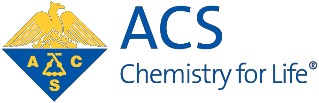 Proposal TemplateThe following sections are detailed in the Request for Proposals (RFP) and should be addressed in the proposal. The entire response should fall within the 5-page limit. Reviewers include the ACS Bridge Team and members of selected ACS committees. The grey text describes each component. Please replace it with your own writing. You are not limited to the listed topics.DEPARTMENT OVERVIEWBriefly describe the departmentFACULTY ENGAGEMENTList involved faculty and how they will engage with studentsMENTORING ACTIVITIESList mentoring effortsDiscuss examples of departmental participation in mentor training experiencesDiscuss examples of previous URM mentoring successADMISSION PRACTICESDescription of the graduate admission process and how decisions are madeDescription of financial support provided to studentsADVISING AND INDUCTIONList activities involved in the induction processDescription of assistance given to help student relocate to the areaDetails of activities involved in advisingDescription of how students find an appropriate research advisorDescription of institutional resources that support the mental well-being of students.Description of the departmental use of Individual Development Plans (IDPs) for the professional advancement of graduate studentsPROGRESS MONITORINGOutline timeline for student progressDiscuss requirements for attempting and passing the comprehensive or qualifying exam, and the pass rate for studentsDiscuss plans in place to intervene if students are doing poorly in one or more classes, and when in the term these will occurDiscuss plans to monitor progress of students throughout their time in the graduate programDATA AND DEMOGRAPHICSDiscuss retention ratesDiscuss how students leave the program (receive degree, transfer, obtain MS, etc.); include data if availableProvide the number of students (total and URM) who:Applied in the previous yearWere accepted into the programAre currently enrolledADDITIONAL INFORMATIONDiscuss the additional value of becoming an ACS Bridge Partner and the value it will bring to your department/institutionDiscuss the additional support your department will provide to ensure that the Bridge Fellow(s) is well acclimated into the program/university/city1